						FORMATO No. 8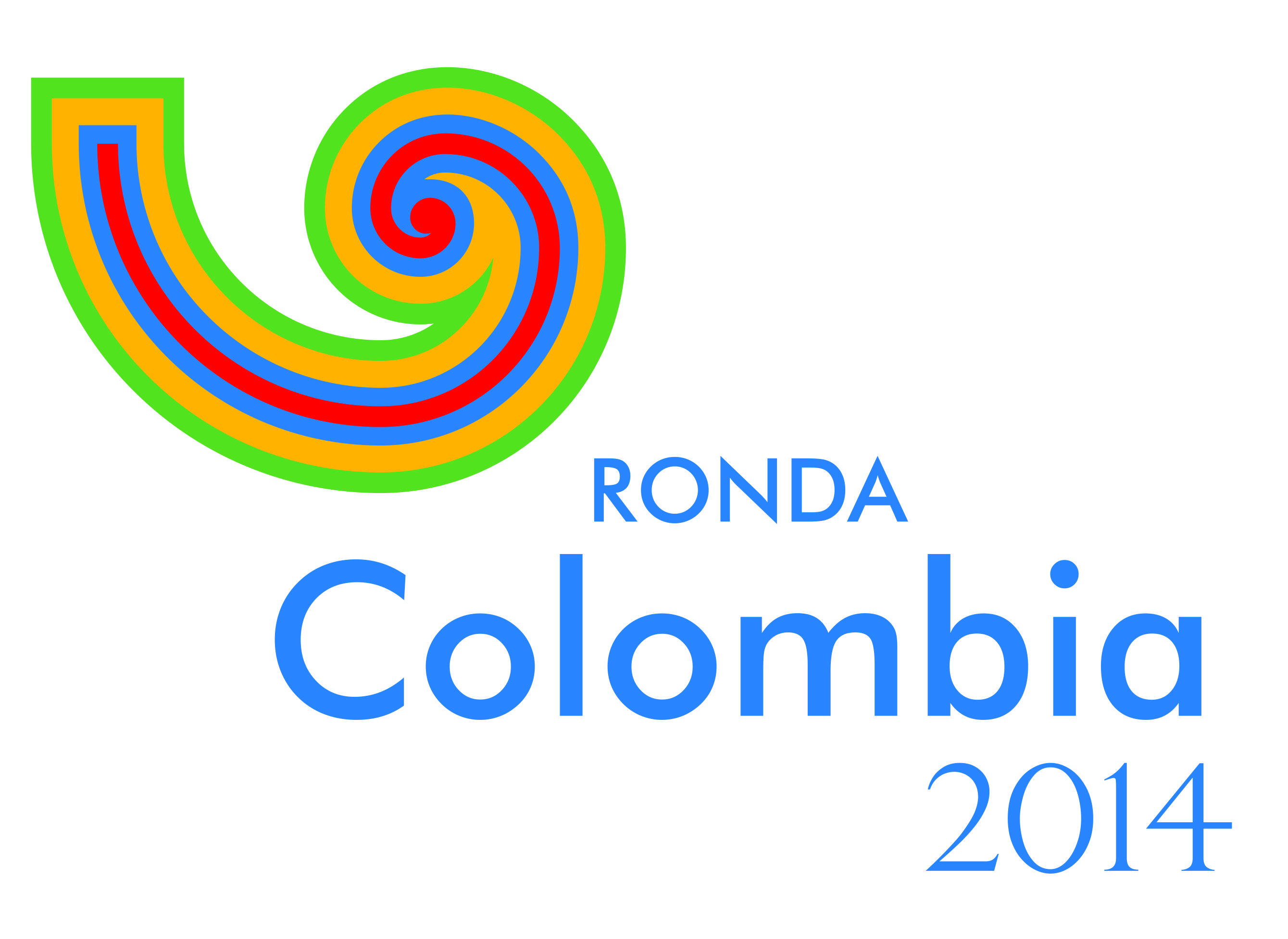 FORMATO No. 7FORMATO No. 7FORMATO No. 7FORMATO No. 7FORMATO No. 7FORMATO No. 7FORMATO No. 7FORMATO No. 7FORMATO No. 7FORMATO No. 7FORMATO No. 7FORMATO No. 7BALANCE GENERAL DEL PROPONENTEBALANCE GENERAL DEL PROPONENTEBALANCE GENERAL DEL PROPONENTEPATRIMONIO NETO RESIDUALPATRIMONIO NETO RESIDUALPATRIMONIO NETO RESIDUALPATRIMONIO NETO RESIDUALPATRIMONIO NETO RESIDUALCifras en Dólares de los Estados Unidos de AméricaCifras en Dólares de los Estados Unidos de AméricaCifras en Dólares de los Estados Unidos de AméricaCifras en Dólares de los Estados Unidos de AméricaCifras en Dólares de los Estados Unidos de AméricaAÑO 1AÑO 2AÑO 3 (*)ACTIVOCaja y BancosInversiones TemporalesInversiones TemporalesInversiones TemporalesGastos Pagados por AnticipadoGastos Pagados por AnticipadoOtros Activos CorrientesOtros Activos CorrientesOtros Activos Corrientes(menos) Gastos de Exploración Capitalizados(menos) Gastos de Exploración Capitalizados(menos) Gastos de Exploración Capitalizados(menos) Gastos de Exploración Capitalizados(menos) Gastos de Exploración Capitalizados(menos) Gastos de Exploración Capitalizados(menos) Gastos de Exploración Capitalizados(menos) Gastos de Exploración CapitalizadosTOTAL ACTIVO CORRIENTETOTAL ACTIVO CORRIENTEInversiones PermanentesInversiones PermanentesInversiones PermanentesPropiedad, Planta y EquipoPropiedad, Planta y EquipoPropiedad, Planta y EquipoOtros Activos No CorrientesOtros Activos No Corrientes(menos) Valorizaciones, Goodwill, Crédito Mercantil e Intangibles(menos) Valorizaciones, Goodwill, Crédito Mercantil e Intangibles(menos) Valorizaciones, Goodwill, Crédito Mercantil e Intangibles(menos) Valorizaciones, Goodwill, Crédito Mercantil e Intangibles(menos) Valorizaciones, Goodwill, Crédito Mercantil e Intangibles(menos) Gastos de Exploración Capitalizados(menos) Gastos de Exploración Capitalizados(menos) Gastos de Exploración Capitalizados(menos) Gastos de Exploración CapitalizadosTOTAL ACTIVO AJUSTADOTOTAL ACTIVO AJUSTADOPASIVOObligaciones FinancierasObligaciones FinancierasObligaciones FinancierasProveedoresGastos Acumulados por PagarGastos Acumulados por PagarOtros Pasivos de Corto PlazoOtros Pasivos de Corto PlazoTOTAL PASIVO CORRIENTETOTAL PASIVO CORRIENTEObligaciones Financieras de Largo PlazoObligaciones Financieras de Largo PlazoObligaciones Financieras de Largo PlazoObligaciones Financieras de Largo PlazoOtros Pasivos de Largo PlazoOtros Pasivos de Largo PlazoTOTAL PASIVO AJUSTADOTOTAL PASIVO AJUSTADOFORMATO No. 7 (continuación)FORMATO No. 7 (continuación)FORMATO No. 7 (continuación)FORMATO No. 7 (continuación)FORMATO No. 7 (continuación)FORMATO No. 7 (continuación)FORMATO No. 7 (continuación)FORMATO No. 7 (continuación)FORMATO No. 7 (continuación)FORMATO No. 7 (continuación)FORMATO No. 7 (continuación)PATRIMONIO NETO RESIDUALPATRIMONIO NETO RESIDUALPATRIMONIO NETO RESIDUALPATRIMONIO NETO RESIDUALPATRIMONIO NETO RESIDUALPATRIMONIO NETO RESIDUALPATRIMONIO NETO RESIDUALPATRIMONIO NETO RESIDUALPATRIMONIO NETO RESIDUALPATRIMONIO NETO RESIDUALPATRIMONIO NETO RESIDUALBALANCE GENERAL DEL PROPONENTEBALANCE GENERAL DEL PROPONENTEBALANCE GENERAL DEL PROPONENTEBALANCE GENERAL DEL PROPONENTEBALANCE GENERAL DEL PROPONENTEBALANCE GENERAL DEL PROPONENTEBALANCE GENERAL DEL PROPONENTEBALANCE GENERAL DEL PROPONENTEBALANCE GENERAL DEL PROPONENTEBALANCE GENERAL DEL PROPONENTEBALANCE GENERAL DEL PROPONENTEBALANCE GENERAL DEL PROPONENTEBALANCE GENERAL DEL PROPONENTEBALANCE GENERAL DEL PROPONENTEBALANCE GENERAL DEL PROPONENTEBALANCE GENERAL DEL PROPONENTEBALANCE GENERAL DEL PROPONENTEBALANCE GENERAL DEL PROPONENTEAÑO 1AÑO 2AÑO 2AÑO 3 (*)AÑO 3 (*)AÑO 3 (*)PATRIMONIOCapital PagadoUtilidades RetenidasUtilidades RetenidasUtilidades RetenidasOtras Cuentas PatrimonialesOtras Cuentas Patrimoniales(menos) Ajustes Activo(menos) Ajustes Activo(menos) Ajustes Activo(menos) Ajustes ActivoTOTAL PATRIMONIO NETOTOTAL PATRIMONIO NETOTOTAL PASIVO + PATRIMONIOTOTAL PASIVO + PATRIMONIOTOTAL PASIVO + PATRIMONIOTOTAL PASIVO + PATRIMONIOPorcentaje de ParticipaciónPorcentaje de ParticipaciónPorcentaje de ParticipaciónX%PATRIMONIO NETO AJUSTADO POR % PARTICIPACIÓNPATRIMONIO NETO AJUSTADO POR % PARTICIPACIÓNPATRIMONIO NETO AJUSTADO POR % PARTICIPACIÓNPATRIMONIO NETO AJUSTADO POR % PARTICIPACIÓNPATRIMONIO NETO AJUSTADO POR % PARTICIPACIÓNPromedio Patrimonio Neto Ajustado por Participación Últimos 3 años (**)Promedio Patrimonio Neto Ajustado por Participación Últimos 3 años (**)Promedio Patrimonio Neto Ajustado por Participación Últimos 3 años (**)Promedio Patrimonio Neto Ajustado por Participación Últimos 3 años (**)Promedio Patrimonio Neto Ajustado por Participación Últimos 3 años (**)(-) Compromisos de Inversión por realizar de Contratos celebrados con la ANH(-) Compromisos de Inversión por realizar de Contratos celebrados con la ANH(-) Compromisos de Inversión por realizar de Contratos celebrados con la ANH(-) Compromisos de Inversión por realizar de Contratos celebrados con la ANH(-) Compromisos de Inversión por realizar de Contratos celebrados con la ANHTOTAL PATRIMONIO NETO RESIDUALTOTAL PATRIMONIO NETO RESIDUALTOTAL PATRIMONIO NETO RESIDUALTOTAL PATRIMONIO NETO RESIDUALTOTAL PATRIMONIO NETO RESIDUALNombres y FirmasRepresentante LegalRepresentante LegalRevisor Fiscal/Auditor ExternoRevisor Fiscal/Auditor ExternoRevisor Fiscal/Auditor ExternoRevisor Fiscal/Auditor ExternoRevisor Fiscal/Auditor ExternoRevisor Fiscal/Auditor ExternoNombre:C.C.(*) El Año 3 corresponde al último ejercicio anual(*) El Año 3 corresponde al último ejercicio anual(*) El Año 3 corresponde al último ejercicio anual(*) El Año 3 corresponde al último ejercicio anual(*) El Año 3 corresponde al último ejercicio anual(*) El Año 3 corresponde al último ejercicio anual(**) De tener menos de tres (3) años de constitución, se toma el promedio de los años disponibles  (**) De tener menos de tres (3) años de constitución, se toma el promedio de los años disponibles  (**) De tener menos de tres (3) años de constitución, se toma el promedio de los años disponibles  (**) De tener menos de tres (3) años de constitución, se toma el promedio de los años disponibles  (**) De tener menos de tres (3) años de constitución, se toma el promedio de los años disponibles  (**) De tener menos de tres (3) años de constitución, se toma el promedio de los años disponibles  (**) De tener menos de tres (3) años de constitución, se toma el promedio de los años disponibles  (**) De tener menos de tres (3) años de constitución, se toma el promedio de los años disponibles  (**) De tener menos de tres (3) años de constitución, se toma el promedio de los años disponibles  (**) De tener menos de tres (3) años de constitución, se toma el promedio de los años disponibles  (**) De tener menos de tres (3) años de constitución, se toma el promedio de los años disponibles  CAPACIDAD DE ENDEUDAMIENTOCAPACIDAD DE ENDEUDAMIENTOCAPACIDAD DE ENDEUDAMIENTOCAPACIDAD DE ENDEUDAMIENTOCAPACIDAD DE ENDEUDAMIENTOCAPACIDAD DE ENDEUDAMIENTOCAPACIDAD DE ENDEUDAMIENTOCAPACIDAD DE ENDEUDAMIENTOCifras en Dólares de los Estados Unidos de AméricaCifras en Dólares de los Estados Unidos de AméricaCifras en Dólares de los Estados Unidos de AméricaCifras en Dólares de los Estados Unidos de AméricaCifras en Dólares de los Estados Unidos de AméricaCifras en Dólares de los Estados Unidos de AméricaCifras en Dólares de los Estados Unidos de AméricaAÑO 3 (*)Obligaciones Financieras de Corto PlazoObligaciones Financieras de Corto PlazoObligaciones Financieras de Corto Plazo(+) Obligaciones Financieras de Largo Plazo(+) Obligaciones Financieras de Largo Plazo(+) Obligaciones Financieras de Largo Plazo(+) Obligaciones Financieras de Largo Plazo(-) Caja del Período(-) Caja del PeríodoTotal Deuda NetaTotal Deuda NetaUtilidad Operacional (EBIT)Utilidad Operacional (EBIT)Utilidad Operacional (EBIT)(+) Depreciaciones(+) Depreciaciones(+) Amortizaciones(+) Amortizaciones(+) Otras Partidas No Efectivas de Dinero(+) Otras Partidas No Efectivas de Dinero(+) Otras Partidas No Efectivas de Dinero(+) Otras Partidas No Efectivas de Dinero(+) Otras Partidas No Efectivas de DineroEBITDADeuda Neta / EBITDADeuda Neta / EBITDANombres y FirmasNombres y Firmas		Representante Legal                                    Revisor Fiscal/Auditor Externo		Representante Legal                                    Revisor Fiscal/Auditor Externo		Representante Legal                                    Revisor Fiscal/Auditor Externo		Representante Legal                                    Revisor Fiscal/Auditor Externo		Representante Legal                                    Revisor Fiscal/Auditor Externo		Representante Legal                                    Revisor Fiscal/Auditor Externo		Representante Legal                                    Revisor Fiscal/Auditor Externo		Representante Legal                                    Revisor Fiscal/Auditor ExternoNombre:C.C.(*) El Año 3 corresponde al Último Ejercicio Fiscal(*) El Año 3 corresponde al Último Ejercicio Fiscal(*) El Año 3 corresponde al Último Ejercicio Fiscal(*) El Año 3 corresponde al Último Ejercicio Fiscal							Formato No. 9Formato No. 9							Formato No. 9Formato No. 9							Formato No. 9Formato No. 9							Formato No. 9Formato No. 9							Formato No. 9Formato No. 9							Formato No. 9Formato No. 9							Formato No. 9Formato No. 9							Formato No. 9Formato No. 9COBERTURA DEL SERVICIO DE LA DEUDACOBERTURA DEL SERVICIO DE LA DEUDACOBERTURA DEL SERVICIO DE LA DEUDACOBERTURA DEL SERVICIO DE LA DEUDACOBERTURA DEL SERVICIO DE LA DEUDACOBERTURA DEL SERVICIO DE LA DEUDACOBERTURA DEL SERVICIO DE LA DEUDACOBERTURA DEL SERVICIO DE LA DEUDACifras en Dólares de los Estados Unidos de AméricaCifras en Dólares de los Estados Unidos de AméricaCifras en Dólares de los Estados Unidos de AméricaCifras en Dólares de los Estados Unidos de AméricaCifras en Dólares de los Estados Unidos de AméricaCifras en Dólares de los Estados Unidos de AméricaCifras en Dólares de los Estados Unidos de AméricaAÑO 3 (*)Utilidad OperacionalUtilidad Operacional(+) Depreciaciones(+) Depreciaciones(+) Amortizaciones(+) Amortizaciones(+) Otras Partidas No Efectivas de Dinero(+) Otras Partidas No Efectivas de Dinero(+) Otras Partidas No Efectivas de Dinero(+) Otras Partidas No Efectivas de Dinero(+) Otras Partidas No Efectivas de Dinero(+) Otras Partidas No Efectivas de DineroEBITDAGasto de Intereses de Obligaciones FinancierasGasto de Intereses de Obligaciones FinancierasGasto de Intereses de Obligaciones FinancierasGasto de Intereses de Obligaciones Financieras(+) Amortizacion de Obligaciones Financieras(+) Amortizacion de Obligaciones Financieras(+) Amortizacion de Obligaciones Financieras(+) Amortizacion de Obligaciones FinancierasServicio de la Deuda Servicio de la Deuda EBITDA / Servicio de la DeudaEBITDA / Servicio de la DeudaEBITDA / Servicio de la DeudaNombres y FirmasNombres y FirmasRepresentante LegalRepresentante LegalRevisor Fiscal/Auditor ExternoRevisor Fiscal/Auditor ExternoRevisor Fiscal/Auditor ExternoNombre:C.C.(*) El Año 3 corresponde al último Ejercicio Fiscal(*) El Año 3 corresponde al último Ejercicio Fiscal(*) El Año 3 corresponde al último Ejercicio Fiscal(*) El Año 3 corresponde al último Ejercicio FiscalCAPACIDAD ECONÓMICO FINANCIERACAPACIDAD ECONÓMICO FINANCIERACAPACIDAD ECONÓMICO FINANCIERACAPACIDAD ECONÓMICO FINANCIERAFORMATO No. 10FORMATO No. 10Cifras en Dólares de los Estados Unidos de AméricaCifras en Dólares de los Estados Unidos de AméricaCifras en Dólares de los Estados Unidos de AméricaCifras en Dólares de los Estados Unidos de AméricaCifras en Dólares de los Estados Unidos de AméricaAÑO 3 (*)Patrimonio Neto ResidualPatrimonio Neto ResidualPatrimonio Neto ResidualPatrimonio Neto Residual* 50%                      Valor 1                      Valor 1                      Valor 1Patrimonio Neto ResidualPatrimonio Neto ResidualPatrimonio Neto ResidualPatrimonio Neto Residual* 25%* Rango de Endeudamiento            (Tabla TDR Numeral 6.5)              Valor 2Valor 2* Rango de Endeudamiento            (Tabla TDR Numeral 6.5)              Valor 2Valor 2* Rango de Endeudamiento            (Tabla TDR Numeral 6.5)              Valor 2Valor 2* Rango de Endeudamiento            (Tabla TDR Numeral 6.5)              Valor 2Valor 2* Rango de Endeudamiento            (Tabla TDR Numeral 6.5)              Valor 2Valor 2* Rango de Endeudamiento            (Tabla TDR Numeral 6.5)              Valor 2Valor 2* Rango de Endeudamiento            (Tabla TDR Numeral 6.5)              Valor 2Valor 2Patrimonio Neto ResidualPatrimonio Neto ResidualPatrimonio Neto Residual* 25%* Rango del Servicio de la Deuda     (Tabla TDR Numeral 6.5)		Valor 3(Tabla TDR Numeral 6.5)        Valor 3* Rango del Servicio de la Deuda     (Tabla TDR Numeral 6.5)		Valor 3(Tabla TDR Numeral 6.5)        Valor 3* Rango del Servicio de la Deuda     (Tabla TDR Numeral 6.5)		Valor 3(Tabla TDR Numeral 6.5)        Valor 3* Rango del Servicio de la Deuda     (Tabla TDR Numeral 6.5)		Valor 3(Tabla TDR Numeral 6.5)        Valor 3* Rango del Servicio de la Deuda     (Tabla TDR Numeral 6.5)		Valor 3(Tabla TDR Numeral 6.5)        Valor 3* Rango del Servicio de la Deuda     (Tabla TDR Numeral 6.5)		Valor 3(Tabla TDR Numeral 6.5)        Valor 3* Rango del Servicio de la Deuda     (Tabla TDR Numeral 6.5)		Valor 3(Tabla TDR Numeral 6.5)        Valor 3(+) 50% Patrimonio Neto Residual                      Valor 1(+) 50% Patrimonio Neto Residual                      Valor 1(+) 50% Patrimonio Neto Residual                      Valor 1(+) 50% Patrimonio Neto Residual                      Valor 1(+) 50% Patrimonio Neto Residual                      Valor 1(+) 50% Patrimonio Neto Residual                      Valor 1(+) Puntaje Capacidad de Endeudamiento	   Valor 2Valor 2(+) Puntaje Capacidad de Endeudamiento	   Valor 2Valor 2(+) Puntaje Capacidad de Endeudamiento	   Valor 2Valor 2(+) Puntaje Capacidad de Endeudamiento	   Valor 2Valor 2(+) Puntaje Capacidad de Endeudamiento	   Valor 2Valor 2(+) Puntaje Capacidad de Endeudamiento	   Valor 2Valor 2(+) Puntaje Capacidad de Endeudamiento	   Valor 2Valor 2(+) Puntaje Cobertura del Servicio de la Deuda     Valor 3   Valor 3(+) Puntaje Cobertura del Servicio de la Deuda     Valor 3   Valor 3(+) Puntaje Cobertura del Servicio de la Deuda     Valor 3   Valor 3(+) Puntaje Cobertura del Servicio de la Deuda     Valor 3   Valor 3(+) Puntaje Cobertura del Servicio de la Deuda     Valor 3   Valor 3(+) Puntaje Cobertura del Servicio de la Deuda     Valor 3   Valor 3(=) Capacidad Económico Financiera(=) Capacidad Económico Financiera(=) Capacidad Económico Financiera(=) Capacidad Económico Financiera(=) Capacidad Económico Financiera(=) Capacidad Económico Financiera(=) Capacidad Económico Financiera(=) Capacidad Económico Financiera(=) Capacidad Económico Financiera(=) Capacidad Económico Financiera(=) Capacidad Económico Financiera(=) Capacidad Económico FinancieraNombres y FirmasNombres y Firmas                 Representante Legal                 Representante Legal                 Representante Legal                 Representante LegalRevisor Fiscal/Auditor ExternoRevisor Fiscal/Auditor ExternoRevisor Fiscal/Auditor ExternoRevisor Fiscal/Auditor ExternoNombre:C.C.(*) El Año 3 corresponde al Último Ejercicio Fiscal(*) El Año 3 corresponde al Último Ejercicio Fiscal(*) El Año 3 corresponde al Último Ejercicio Fiscal(*) El Año 3 corresponde al Último Ejercicio Fiscal(*) El Año 3 corresponde al Último Ejercicio Fiscal(*) El Año 3 corresponde al Último Ejercicio Fiscal